БІЛОЦЕРКІВСЬКА МІСЬКА РАДАКИЇВСЬКОЇ ОБЛАСТІВИКОНАВЧИЙ КОМІТЕТР І Ш Е Н Н Я28 листопада  2017 року                     м. Біла Церква                                               № 445Про затвердження норм надання послугз вивезення побутових відходів в м. Біла ЦеркваРозглянувши  подання департаменту  житлово-комунального господарства Білоцерківської міської ради від 29 вересня 2017 року № 1420, з метою  підвищення якості міського середовища, належного утримання   міста, впорядкування вивезення побутових відходів, відповідно до ст.9 Закону України „Про засади державної регуляторної політики у сфері господарської діяльності”, п.п. 16 п. «а»  ст.30 Закону України «Про місцеве самоврядування в Україні»,  п.п. 6, 7  Правил надання послуг з вивезення побутових відходів, затверджених постановою Кабінету Міністрів України від 10 грудня 2008 року № 1070,  п.п. 1.4, 1.5  Правил визначення норм надання послуг з вивезення побутових відходів, затверджених Наказом Міністерства житлово-комунального господарства України 30.07.2010р.  № 259,  виконавчий комітет міської ради вирішив:1. Затвердити норми надання послуг з вивезення побутових відходів в м. Біла Церква та середню щільність твердих побутових відходів, що додаються.2. Визнати таким, що втратило чинність з 01 січня 2018 року рішення виконавчого комітету міської ради від 27 листопада 2012 року № 525 «Про затвердження норм надання послуг з вивезення побутових відходів по м. Біла Церква».3. Відділу інформаційних ресурсів та зв’язків з громадськістю міської ради надати дане рішення для оприлюднення в засоби масової інформації.4. Це рішення набуває чинності з 01 січня 2018 року. 5. Контроль за виконанням цього рішення покласти на заступника міського голови згідно з розподілом обов’язків. Міський голова                                                                       Г. А. Дикий                                                                                   Додаток                                                                                             до рішення виконавчого комітету                                                         міської ради                                                                                            від 28 листопада 2017 р.   № 445   1.  Норми надання послуг з вивезення побутових відходів у м. Біла Церква: 2. Середня щільність твердих побутових відходів, які утворюються:- у житлових багатоквартирних будинках – 118 кг/м3;- у житлових одноквартирних будинках з присадибною ділянкою – 188 кг/м3;- на підприємствах, установах і організаціях – 138 кг/м3.  Керуючий справами виконавчого комітету міської ради                                                                         С.О. Постівий               Найменування об’єкта Середньорічна норма надання послуг з вивезення побутових відходів, м3Тверді побутові відходи:Тверді побутові відходи:Житлові будинкиЖитлові будинкиБагатоквартирні  будинки на одну людину1,89Одноквартирні будинки з присадибною ділянкою на одну людину2,92Підприємства, установи та організаціїПідприємства, установи та організаціїГотеліна одне місце0,34Гуртожитки на одне місце2,39Лікувальні профілактичні установи:- лікарні на одне ліжко- поліклініки  на одне відвідування1,160,49Дитячі дошкільні установи на одне місце0,28Учбові заклади:- вищі і серед.спеціальні на одного студента- школа на одного учня- школа-інтернат на одного учня0,460,071,02Підприємства торгівлі на 1 квадратний метр торгівельної площі:- продовольчий магазин -  промтоварний магазин- ринок     - аптека0,190,050,400,33Підприємства громадського харчування на одне місце:- кафе, їдальня- ресторан0,441,61Санаторій, пансіонат, будинок відпочинку на одне місце   1,08Склад на 1 кв. м площі0,01Адміністративні та громадські установи та організації  на одне робоче місце0,36Заклади культури і мистецтва, культові споруди, на одне місце0,32Підприємства побутового обслуговування, на одне робоче місце2,44Вокзал, автовокзал на 1 кв. м площі залу очікування0,58Кемпінги, автостоянки  на  площі  0,94Об’єкти рекреації та відпочинку на 1 кв.м території0,007Ритуальні заклади (кладовища)0,03Великогабаритні побутові відходи для населення  на одного мешканця0,146Ремонтні побутові відходи для населення на одного мешканця0,055Рідкі побутові відходи для населення на одного мешканця9,13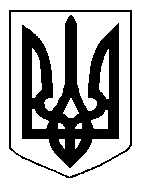 